Hmyz na louceTento týden nás všemi aktivitami provází hmyz. Hmyz kreslíme, o hmyzu zpíváme, s hmyzem počítáme, hmyz zkoumáme a pozorujeme.Děti s oblibo používají zvětšovací lupy a prohlížejí si detaily mravenečků, včel nebo mouchy.Další foto na:https://www.msadamusova.cz/jablicko-fotogalerie/hmyz-na-louce/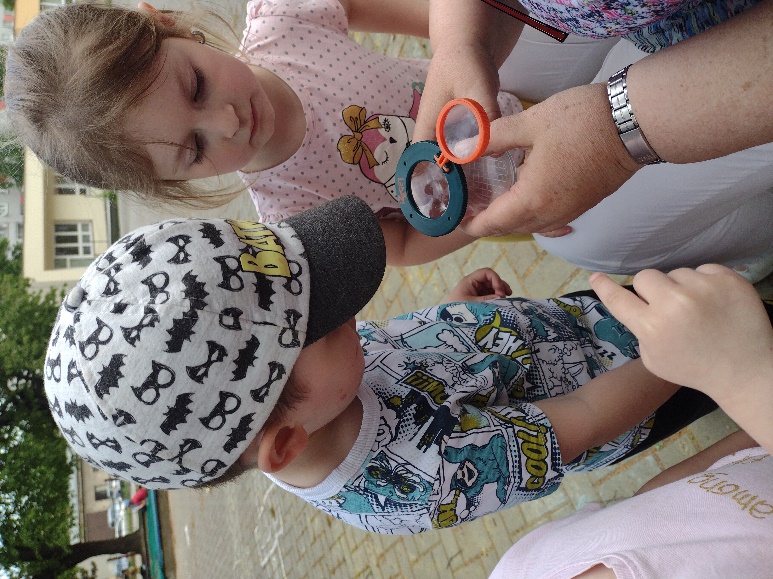 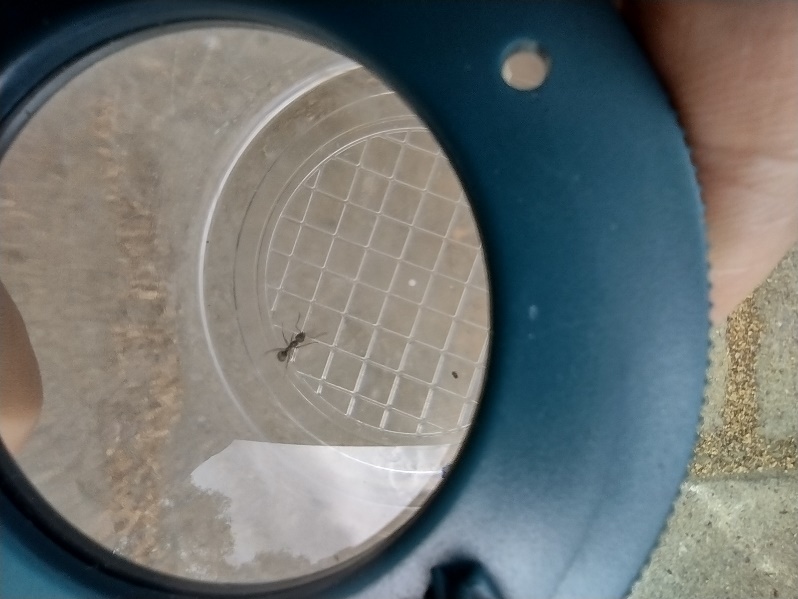 